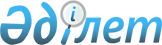 Об установлении ограничительных мероприятий
					
			Утративший силу
			
			
		
					Решение акима Тасоткельского сельского округа Хромтауского района Актюбинской области от 20 января 2020 года № 1. Зарегистрировано Департаментом юстиции Актюбинской области 22 января 2020 года № 6774. Утратило силу решением акима Тасоткельского сельского округа Хромтауского района Актюбинской области от 7 июля 2020 года № 8
      Сноска. Утратило силу решением акима Тасоткельского сельского округа Хромтауского района Актюбинской области от 07.07.2020 № 8 (вводится в действие со дня его первого официального опубликования).
      В соответствии со статьей 35 Закона Республики Казахстан от 23 января 2001 года "О местном государственном управлении и самоуправлении в Республике Казахстан", статьей 10-1 Закона Республики Казахстан от 10 июля 2002 года "О ветеринарии", на основании представления главного государственного ветеринарно-санитарного инспектора Хромтауской районной территориальной инспекции Комитета ветеринарного контроля и надзора Министерства сельского хозяйства Республики Казахстан от 22 ноября 2019 года № 15-4/1289, аким Тасоткельского сельского округа РЕШИЛ:
      1. Установить ограничительные мероприятия на территории крестьянского хозяйства "Актасты", расположенного в селе Актасты Тасоткельского сельского округа Хромтауского района, в связи с выявлением заболевания бруцеллез среди крупного рогатого скота.
      3. Государственному учреждению "Аппарат акима Тасоткельского сельского округа" в установленном законодательством порядке обеспечить:
      1) государственную регистрацию настоящего решения в Департаменте юстиции Актюбинской области;
      2) размещение настоящего решения на интернет-ресурсе акимата Хромтауского района после его официального опубликования.
      4. Контроль за исполнением настоящего решения оставляю за собой.
      5. Настоящее решение вводится в действие со дня его первого официального опубликования.
					© 2012. РГП на ПХВ «Институт законодательства и правовой информации Республики Казахстан» Министерства юстиции Республики Казахстан
				
      Аким сельского округа

      А. Сейтмаганбетов
